проект                                                                            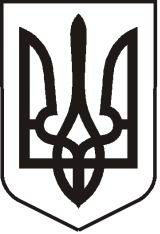 УКРАЇНАЛУГАНСЬКА  ОБЛАСТЬПОПАСНЯНСЬКИЙ  РАЙОН
ПОПАСНЯНСЬКА  МІСЬКА  РАДАШОСТОГО   СКЛИКАННЯДЕВ’ЯНОСТА СЕСІЯРIШЕННЯ16 листопада 2017 року                  м. Попасна                                         №90/ Про закріплення права комунальноївласності на земельну ділянку та  затвердження  проекту землеустроющодо   відведення   земельної   ділянки  і передачі її в оренду у м. ПопаснаРозглянувши заяву (вх. від 03.10.2017 № 35) Гоцки Зінаїди Миколаївни  з проханням затвердити проект землеустрою щодо відведення земельної ділянки, керуючись ст. ст. 12, 120, 122, 125, 126, 134 Земельного кодексу України, Законом України «Про землеустрій», Законом України «Про внесення змін до деяких законодавчих актів України щодо розмежування земель державної та комунальної власності», п. 34 ч. 1 ст. 26 Закону України «Про місцеве самоврядування в Україні», Попаснянська міська радаВИРІШИЛА:Закріпити право комунальної власності на земельну ділянку, яка розташована за адресою: Луганська область, Попаснянський район,                 м. Попасна, вулиця Чехова, 16б, площею 0,0230 га, кадастровий номер земельної ділянки 4423810100:14:002:0018 за територіальною громадою м. Попасна в особі Попаснянської міської ради (Луганська обл.,                     м. Попасна, вул. Мічуріна, 1, код ЄДРПОУ 26271498).Затвердити проект землеустрою щодо відведення земельної ділянки, яка розташована за адресою: Луганська область, Попаснянський район,                 м. Попасна, вулиця Чехова, 16б, площею 0,0230 га – для обслуговування нежитлової будівлі (фізкабінету), землі житлової та громадської забудови, кадастровий номер 4423810100:14:002:0018.Передати Гоцці Зінаїді Миколаївні в оренду строком на 10 (десять) років земельну ділянку, яка розташована за адресою: Луганська область, Попаснянський район, м. Попасна, вулиця Чехова, 16б, площею 0,0230 га – для обслуговування нежитлової будівлі (фізкабінету) із земель  житлової та громадської забудови, кадастровий номер 4423810100:14:002:0018, орендна плата – 5 (п’ять) відсотків від нормативної грошової оцінки земельної ділянки.Контроль за виконанням рішення покласти на  постійну комісію міської ради з питань транспорту, зв’язку та благоустрою, земельних  відносин та охорони довкілля.Міський голова                                                                                  Ю.І.ОнищенкоПідготував: Кучеренко, 2 03 89